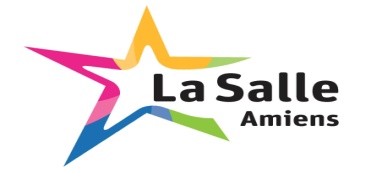 ACTIVITÉS PROPOSÉES PAR L'ASSOCIATION SPORTIVE DU COLLÈGEANNEE SCOLAIRE 2019 / 2020* : Un supplément financier est demandé en raison du coût de revient de l'activité (location des infrastructures et frais d'interventions notamment). Le prix comprend la licence scolaire qui permet de pratiquer d'autres activités.* : UNSS = Union Nationale du Sport ScolaireConditions d'adhésion à l'Association Sportive du collège:Remplir le formulaire d'inscription à l'AS donné par l'enseignant d'EPS. (Le formulaire sera à lui remettre également)Verser un chèque de 20 euros à l'ordre de "l'Association Sportive La Salle" pour la licence scolaire (La licence permet de pratiquer une ou plusieurs activités).Être assidu et ponctuel aux entraînements de l'AS.---------------------------------------------------------------------------------------------------------------------------------------------------------------------------------------------------------AUTORISATION PARENTALEJe soussigné(e)......................................................., responsable légal(e) de l'enfant........................................................., né le ......../........../.............. , et scolarisé en classe de ..................□ l'autorise à participer aux activités proposées par l'Association Sportive du collège La Salle et à utiliser tous les moyens de transport nécessaires aux déplacements (rayez en cas de refus).□ J'accepte que les responsables de l'Association Sportive ou de l'UNSS autorisent en mon nom une intervention médicale en cas de besoin (rayez en cas de refus)□ J'autorise les enseignants d'EPS en charge de la demande de licence UNSS à renseigner les rubriques suivantes: nom-prénom-date de naissance-sexe-adresse mail-n° téléphone-niveau de certification de jeune officiel-...Numéro(s) de téléphone : .........................................................................../...............................................................................Adresse mail : ...................................................................................@....................................................................................................................Fait à ............................................................................, le................................................................................			Signature(s):
Ce document est disponible sur le site du collège www.lasalle-amiens.orgcocher les activités choisiesↆActivités SportivesPublic concernéHoraires et jour d'entraînementLieuFutsal  CM2 – 6e – 5e – 4e – 3e- Mardi de 12h40 à 13h35 - Mercredi en semaine A de 13h à 15h (possibilité de faire les compétitions UNSS*)Gymnase du collègeBadminton / Tennis de tableCM2 – 6e – 5e – 4e – 3e- Lundi de 12h40 à 13h35Gymnase du collègeBasketballCM2 - 6e – 5e – 4e  – 3e- Mercredi en semaine B de 13h à 15h  (possibilité de faire les compétitions UNSS*)Gymnase du collègeVolleyballCM2 - 6e – 5e – 4e – 3e- Jeudi de 12h40 à 13h35                    (possibilité de faire les compétitions UNSS*)- Lundi et Vendredi de 17h35 à 19h* (supplément de 40euros pour les soirs)Gymnase du collègeBoxe Française6e – 5e – 4e – 3e- Vendredi de 12h40 à 13h35Gymnase du collègeAviron* (100€/an)CM2 – 6e – 5e – 4e – 3e- Tous les Mardis de 14h35 à 17h           - Tous les Mercredis de 12h45 à 16h  (possibilité de faire les compétitions UNSS*)Sport Nautique Amiénois